Update : 15.11.2021Kundendienstanfrage / Demande de service client		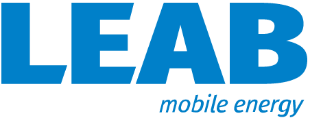  Reparatur	 Garantie	Datum:      	Réparation			Date	Zur rascher Abwicklung Ihrer Anfrage benötigen wir ein vollständig ausgefülltes Formular als Word-Datei. Bitte an folgende Adresse senden: 		service@sterki.ch Afin d’examiner sérieusement votre demande, nous avons besoin d’un formulaire entièrement rempli. Veuillez l’envoyer à l’adresse suivante :		service@sterki.ch Angaben Antragsteller und Produkt	(Vollständig durch Kunde auszufüllen)
Détails sur le demandeur et le produit	(A remplir entièrement par le client)	Antragsteller / Demandeur:		Firma :	     	Ansprechperson:       Société : 		Interlocuteur	Strasse :	      	Telefonnummer :       	Rue :		Rue 	PLZ, Ort :	         	E-Mail :	             
	CP, Ville		Produkt / Produit : 	Produkt :	     	Anzahl :	     Produit :		Quantité :		Artikelnr.:	      	Kaufdatum :	     		Numéro d'article :		Date d'achat:	Seriennr. :	     
	Numéro de sérieFehlerbeschrieb / description de l'erreurWelchen Defekt zeigt das Gerät auf?		     Quel défaut présente l'appareil?:Wo / Wie wird das Gerät eingesetzt?		     Où utiliser l'appareil:
Eingebaut, Stationär, Indoor, OutdoorNur für internen Gebrauch Sterki AG / Réservé à l’usage interne de Sterki AGRückfragen von LEAB:Vermutung:Massnahmen:Verlauf:Fall erledigt am:Auftrags-Nr.:DatumBeschreibungWererledigt? ja/neinKD-Anfrage von Kunden erhalten.